Starostwo Powiatowew Jędrzejowie Wydział Komunikacji, Transportui Dróg PublicznychWNIOSEKo udzielenie licencji na wykonywanie krajowego transportu drogowego rzeczy                          w zakresie pośrednictwa przy przewozie rzeczy.1. Oznaczenie przedsiębiorcy: ………………………………………………………………….…………………………………………………………………………………………………...…………………………………………………………………………………………………...…………………………………………………………………………………………………...…………………………………………………………………………………………………...nazwisko i imię/ nazwa przedsiębiorcy/ siedziba i adres2. Numer KRS (tylko w przypadku osób prawnych) …………………………………………………………………………………………………...3. Numer identyfikacji podatkowej (NIP) ………………………………………………………4. Określenie rodzaju i zakresu transportu: …………………………………………………….. …………………………………………………………………………………………………...5. Czas na jaki licencja ma być udzielona:       od 2 - 15 lat          od 15 - 30 lat        od 30 - 50 lat Do wniosku o udzielenie licencji załączam:1. Kserokopię certyfikatu kompetencji zawodowych przedsiębiorcy lub osoby zarządzającej      transportem drogowym w przedsiębiorstwie wraz z oświadczeniem osoby zarządzającej     transportem;  …………………………………………………………………………………………………...…………………………………………………………………………………………………...2. Oświadczenie członków organu zarządzającego osoby prawnej, osoby zarządzającej spółką      jawną lub komandytową, a w przypadku innego przedsiębiorcy - osoby prowadzącej      działalność gospodarczą, że spełnia wymóg dobrej reputacji, o którym mowa w art. 5c ust.     1 pkt 1 ustawy o transporcie drogowym;…………………………………………………………………………………………………...…………………………………………………………………………………………………...3. Dokumenty potwierdzające spełnienie warunków, o których mowa w art. 5c ust. 2 pkt 2      ustawy z dnia 6 września 2001 r. o transporcie drogowym (tekst jednolity: Dz. U. z 2022 r.,      poz. 2201 z późn. zm.);…………………………………………………………………………………………………...…………………………………………………………………………………………………...…………………………………………………………………………………………………...…………………………………………………………………………………………………...4. Dowód uiszczenia opłaty za wydanie licencji w wysokości: ___________ zł -      potwierdzenie wpłatyJędrzejów, dnia …………………….                                 ………………………………….                                                                                                                 podpis przedsiębiorcyAdnotacje urzędowe:                ................................................................                                                                      miejscowość, dataPełnomocnictwoJa niżej podpisana(y).......................................................................................................................................................(imię i nazwisko)urodzona(y) w................................................../Nr PESEL...........................................................zamieszkała(y) w .................................................................................................................................................................................................................................................................................legitymująca(y) się dowodem osobistym Nr ...............................................................................wydanym w dniu ......................................przez..................................................................................................................................................................................................................................udzielam pełnomocnictwa.......................................................................................................................................................(imię i nazwisko, w przypadku rodziny podać stopień pokrewieństwa)urodzona(y) w ............................................../Nr PESEL .............................................................zamieszkała(y) w .................................................................................................................................................................................................................................................................................legitymująca(y) się dowodem osobistym Nr ...............................................................................wydanym w dniu ......................................przez.........................................................................................................................................................................................................................................................................................................................................................................................do...................................................................................................................................................................................................................................................................................................................................................................................................................................................................................................................................................................................................................................................................................................................................................................................	             (podać rodzaj załatwianej sprawy lub rodzaj odbieranego dokumentu)						...........................................................................                                                                                                                           podpis upoważniającego                                                                                             Jędrzejów, dnia…………………… …………………………………………..          (imię i nazwisko)…………………………………………..…………………………………………..       (adres zamieszkania)…………………………………………...                          PESELOŚWIADCZENIE                             		osoby zarządzającej transportemJa niżej podpisany/a oświadczam, że jako osoba uprawniona na mocy umowy do wykonywania zadań zarządzającego transportem w imieniu przedsiębiorcy będę kierował/a operacjami transportowymi nie więcej niż czterech różnych przedsiębiorstw, realizowanymi za pomocą połączonej floty, liczącej ogółem nie więcej niż 50 pojazdów.                                                                                            ……………………………………...                                                                                                                 czytelny podpis zarządzającego transportem                                                                                              Jędrzejów, dnia…………………… …………………………………………..(imię i nazwisko przedsiębiorcy)…………………………………………..…………………………………………..       (adres zamieszkania)…………………………………………..                            PESELOŚWIADCZENIE                             		osoby zarządzającej transportemJa niżej podpisany/a, oświadczam, że jako osoba uprawniona do wykonywania zadań zarządzającego transportem będę kierował/a operacjami transportowymi nie więcej niż czterech różnych przedsiębiorstw, realizowanymi za pomocą połączonej floty, liczącej ogółem nie więcej niż 50 pojazdów.                                                                                            ……………………………………...                                                                                                                         czytelny podpis przedsiębiorcy Jędrzejów, dnia......................................O Ś W I A D C Z E N I E Ja niżej podpisany(-a):.......................................................................................................................................................                                                            (imię i nazwisko)zamieszkały(-a)   .........................................................................................................................                                                         (adres zamieszkania)oświadczam, że:zgodnie z art. 5c ust. 2 pkt 3 ustawy z dnia 6 września 2001 r. o transporcie drogowym będę pełnić rolę osoby zarządzającej transportem drogowym w przedsiębiorstwie. .Oświadczam, że jestem świadomy/a odpowiedzialności karnej za złożenie fałszywego oświadczenia                                                                      .................................................................................                                                                             (czytelny podpis osoby zarządzającej transportem)Jędrzejów,………………….………………………………..								              (imię i nazwisko)………………………………..………………………………..………………………………..	     (adres)………………………………                 PESELOŚWIADCZENIE O SPEŁNIENIU WYMOGU DOBREJ REPUTACJI oświadczam, że nie zostałem/am skazany/a prawomocnym wyrokiem za przestępstwa karne skarbowe lub przestępstwa umyślne: przeciwko bezpieczeństwu w komunikacji, mieniu, obrotowi gospodarczemu, wiarygodności dokumentów, środowisku lub warunkom pracy i płacy albo innym mającym związek z wykonywaniem zawodu oraz nie wydano wobec mnie prawomocnego orzeczenia zakazującego wykonywania działalności gospodarczej w zakresie transportu drogowego.Jestem świadomy/a odpowiedzialności karnej za złożenie fałszywego oświadczenia		 					  ……………………………………………….……………………                                                                  		         czytelny podpis Wyrażam dobrowolną zgodę do na przetwarzanie moich danych osobowych przez Starostę Jędrzejowskiego z siedzibą w Jędrzejowie, przy ul. 11 Listopada 83 w celu poinformowaniu o prowadzonej sprawie  ◻ telefonicznie       - numer telefonu:  ………………………….………………………………………………………………..
◻ sms-owo             -  numer telefonu:  …………………………………………………………………………………………...
◻ pocztą mailową  - adres email:         …………………………………………………………………………………………...na podstawie wyrażonej dobrowolnie zgody na przetwarzanie danych osobowych - art. 6 ust.1 lit. A. Informacje o przetwarzaniu Państwa danych osobowych znajdują się w Biuletynie Informacji Publicznej Powiatu Jędrzejowskiego pod adresem http://www.powiatjedrzejow.pl, jak również na tablicy ogłoszeń oraz w miejscach publicznie dostępnych na terenie Starostwa Powiatowego w Jędrzejowie.Zostałem poinformowany o możliwości cofnięcia dobrowolnie wyrażonej zgody na przetwarzanie moich danych osobowych.Wypełniając obowiązek informacyjny w zakresie ochrony danych osobowych na podstawie art. 13 ust. l i ust. 2 ogólnego rozporządzenia Parlamentu Europejskiego i Rady (UE) 2016/679 z dnia 27 kwietnia 20 l 6 r. w sprawie ochrony osób fizycznych w związku z przetwarzaniem danych osobowych i w sprawie swobodnego przepływu takich danych oraz uchylenia dyrektywy 95/46/WE zwanym dalej ”RODO” i dbając o Państwa dane osobowe przetwarzane przez nas informujemy, że:Administrator Danych.Administratorem Państwa danych osobowych będzie Starosta Jędrzejowski  z siedzibę w Jędrzejowie, przy ul. 11 Listopada 83. Możesz się z nami skontaktować:listownie: ul. 11 Listopada 83, 28-300 Jędrzejów;przez elektroniczną skrzynkę podawczą dostępną na stronie: https://www.powiatjedrzejow.pldrogą mailową: powiat@powiatjedrzejow.pl Inspektor Ochrony Danych Osobowych.Inspektorem Ochrony Danych (IOD) jest Pan Mariusz Piskorczyk. Można się z nim skontaktować emailem: mariusz.piskorczyk@powiatjedrzejow.pl lub poprzez Elektroniczną Skrzynkę Podawczą.Cel i podstawy przetwarzana.Państwa dane osobowe będziemy przetwarzać w celu:-  załatwienia spraw administracyjnych oraz archiwizacji dokumentacji sprawy na podstawie przepisów prawa - art. 6 ust. 1      lit. C RODO, tj. Kodeksu Postępowania Administracyjnego oraz ustawy o narodowym zasobie archiwalnym.- poinformowaniu o prowadzonej sprawie  telefonicznie, sms-owo, pocztą mailową na podstawie wyrażonej dobrowolnie   zgody na przetwarzanie danych osobowych - art. 6 ust.1 lit. A.Odbiorcy danych osobowych.Odbiorcami Państwa danych osobowych mogą być podmioty na podstawie przepisów prawa oraz podmioty, z którymi zawarliśmy umowy powierzenia przetwarzania danych osobowych, jak również podmioty uprawnione do obsługi doręczeń oraz stronom i uczestnikom postępowania administracyjnego zgodnie z przepisami prawa.Okres przechowywania danych.Państwa dane przechowywane będą przez okres załatwienia sprawy, a po załatwieniu sprawy przez okres zgodnie                   z przepisami prawa tj. ustawy o archiwach państwowych, w tym Jednolitego Rzeczowego Wykazu Akt. Prawa osób, których dane dotyczą.Mają Państwo prawo do:prawo dostępu do swoich danych oraz otrzymania ich kopii;prawo do sprostowania (poprawiania) swoich danych osobowych;prawo do ograniczenia przetwarzania danych osobowych;prawo do usunięcia danych osobowych po ustaniu celu przetwarzania;prawo do wniesienia skargi do Prezesa UODO (na adres Urzędu Ochrony Danych Osobowych, ul. Stawki 2,         00-193 Warszawa).Informacja o wymogu podania danych.Podanie przez Państwa danych osobowych jest obowiązkowe na podstawie przepisów w celu realizacji obowiązku prawnego.Podanie przez Państwa danych osobowych w celu poinformowania o prowadzonej sprawie  telefonicznie, sms-owo, pocztą mailową na podstawie wyrażonej dobrowolnie zgody na przetwarzanie danych osobowych jest dobrowolne i przysługuje Państwu prawo do cofnięcia tej zgody w dowolnym momencie bez wpływu na zgodność z prawem przetwarzania, którego dokonano na podstawie zgody przed jej cofnięciem.………………………………………………………..                                 Data i podpis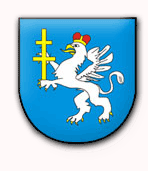 LICENCJA NA WYKONYWANIE KRAJOWEGO TRANSPORTU DROGOWEGO RZECZY W ZAKRESIE POŚREDNICTWA PRZY PRZEWOZIE RZECZY MiejsceStarostwo Powiatowe w JędrzejowieWydział Komunikacji, Transportu i Dróg Publicznych ul. Armii Krajowej 9, 28-300 JędrzejówGodziny pracy: poniedziałek 7.30 - 16.30                           wtorek - czwartek 7.30 - 15.30                           piątek - 7.30 - 14.30Godziny przyjmowania interesantów: poniedziałek 7.45 - 16.00                                                                 wtorek - czwartek 7.45 - 15.00                                                                 piątek - 7.45 - 14.00Informacjatel.  (041) 386-62-91fax. (041) 386-58-00e-mail:ktd@powiatjedrzejow.pl  Wymagane dokumenty:wniosek o udzielenie licencji na wykonywanie krajowego transportu drogowego rzeczy w zakresie pośrednictwa przy przewozie rzeczy; informacja o wpisie do Centralnej Ewidencji i Informacji                    o Działalności Gospodarczej (CEIDG) albo numer w rejestrze przedsiębiorców w Krajowym Rejestrze Sądowym (KRS); kserokopia certyfikatu kompetencji zawodowych przedsiębiorcy lub osoby zarządzającej transportem drogowym w przedsiębiorstwie;oświadczenie osoby zarządzającej transportem; oświadczenie członków organu zarządzającego osoby prawnej, osoby zarządzającej spółką jawną lub komandytową,                       a w przypadku innego przedsiębiorcy - osoby prowadzącej działalność gospodarczą, że spełnia wymóg dobrej reputacji,           o którym mowa w art. 5c ust. 1 pkt 1 ustawy o transporcie drogowym;dokumenty potwierdzające spełnienie warunków, o których mowa   w art. 5c ust. 2 pkt 2 Ustawy o transporcie drogowym; dowód wpłaty za wydanie licencji.Opłaty* opłaty skarbowe:   - za pełnomocnictwo (do każdego stosunku pełnomocnictwa,                       w przypadku, gdy sprawy nie załatwia osoba  uprawniona) - 17 zł.* pozostałe: za wydanie licencji na wykonywanie krajowego transportu    drogowego rzeczy w zakresie pośrednictwa przy przewozie rzeczy:od 2 do 15 lat  		800 złpowyżej 15 do 30 lat   	900 zł powyżej 30 do 50 lat             1000 zł
Dokonanie opłat jest możliwe w kasie Starostwa Powiatowego               w Jędrzejowie, ul. Armii Krajowej 9, pok. nr 6lub przelewem na konto:Bank PKO S.A. Oddział w Jędrzejowie34 1240 1372 1111 0010 6360 5447Starostwo Powiatowe w JędrzejowieTermin załatwienia sprawyDo 30 dni.Dokumenty finalne należy odbierać osobiście z dokumentem tożsamości.Dopuszcza się załatwienie spraw przez osoby trzecie w przypadku posiadania stosownych pełnomocnictw/upoważnień.Tryb odwoławczyOd decyzji przysługuje odwołanie do Samorządowego Kolegium Odwoławczego w Kielcach za pośrednictwem Starosty Jędrzejowskiego w terminie 14 dni od dnia jej doręczenia.UwagiW przypadku braku kompletu wymaganych dokumentów wnioskodawca zostanie wezwany do ich uzupełnienia w terminie 7 dni i złożenia           w Wydziale Komunikacji, Transportu i Dróg Publicznych pok. Nr 11. Termin załatwienia sprawy liczy się od dnia złożenia wszystkich wymaganych dokumentów.Nieuzupełnienie brakujących dokumentów w określonym terminie będzie skutkować pozostawieniem wniosku bez rozpoznania.OpisPodstawa prawna:Ustawa z dnia 6 września 2001 r. o transporcie drogowym            (tj. Dz. U. z 2022 r., poz. 2201 z późn. zm.).Ustawa z dnia 14 czerwca 1960 r. - Kodeks postępowania administracyjnego (tj. Dz. U. z 2024 r., poz. 572). Rozporządzenie Ministra Transportu, Budownictwa i Gospodarki Morskiej z dnia 6 sierpnia 2013 r. w sprawie wysokości opłat za czynności administracyjne związane z wykonywaniem przewozu drogowego oraz za egzaminowanie i wydanie certyfikatu kompetencji zawodowych (tj. Dz. U. z 2021 r., poz. 1220).Rozporządzenie Ministra Infrastruktury z dnia 5 grudnia 2019 r.        w sprawie wzorów zezwolenia na wykonywanie zawodu przewoźnika drogowego i wzorów licencji na wykonywanie transportu drogowego oraz wypisów z tych dokumentów (tj. Dz. U. z 2019 r., poz. 2377).Ustawa o opłacie skarbowej z dnia 16 listopada 2006 r. (tj. Dz. U.        z 2023 r., poz. 2111).